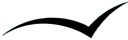 BVESTILO O PRIČETKU PUSTNIH USTVARJALNIC,ki so sofinancirane iz projekta REVITUMSporočamo vam, da z novembrom pričenjamo dve vrsti pustnih ustvarjalnic, v prihodnjem letu pa bo izvedena še ena.Letos se bomo posvetili IZDELAVI PUSTNIH MASK v dveh tehnikah in sicer:1. Na REZBARSKI DELAVNICI se bomo učili izdelovanja pustnih mask iz lesa 2. sledila bo DELAVNICA izdelave pustnih mask v različnih tehnikah in3. pred pustom pa bomo v januarju izvedli še USTVARJALNICE IZDELOVANJA    PUSTNEGA OKRASJA.in vabimo vas, da se prijavite na jesensko predpustno ustvarjanje na mail: feniks.slo@gmail.com ali na zgornji naslov ali telefon 031 503 723(Vilma)do 31.10.20181. REZBARSKA DELAVNICA IZDELOVANJA MASK IZ LESA2. DELAVNICA izdelave pustnih mask v različnih tehnikah, ki jo organiziramo skupaj z Večgeneracijskim centrom (VGC) PRC in Centrom za socialno delo (CSD)3. V letu 2019, t.j. pred pustom pa bomo skupaj z VGC PRC in CSD izvedli še     USTVARJALNICE IZDELOVANJA PUSTNEGA OKRASJA    Obvestilo o poteku bo pravočasno, v januarju 2019 pred pričetkom in vabimo vse ljudi     dobre volje, ne glede na starost.VSE DELAVNICE SO BREZPLAČNE.Prosimo, da se z imenom in priimkom in kontaktnim mailom in številko GSM-ja prijavite na zgornji mail ali z SMS na številko 031 503 723 (Vilma) – do srede 31.10. 2018Lep pozdrav !								Za Zavod Feniks:                                                                                                            Vilma PurkartZAVOD FENIKS»Center za prosti čas, izobraževanje, turizem in svetovanje«Milanova 1 b5222 Kobarid, SlovenijaTelefon: 031 503 723e-pošta: feniks.slo@gmail.com_________________________________________________________________________Namen:Delavnica je organizirana z namenom prenašanja tradicije izdelovanja mask iz lesa na mladi rod. Žal je v Kobaridu pred šestimi desetletji izumrl starosvetni pust, toda prostovoljci smo ob pomoči lokalne skupnosti ta prastari običaj starosvetnih sournkov vrnili nazaj na plac.Kdaj:Delavnice bodo potekale:VSAK PETEK od 18-20.30 ure v prostorih OŠ Kobarid, učilnica za tehnični pouk, predvidoma v novembru in decembru.ZAČNEMO V PETEK, 9. NOVEMBRA ob 18 uri.Kako:Delali bomo na vsaj štirih »delovnih postajah« in pri tem se bodo v času izvajanja delavnic lahko preizkusili vsi.Izdelani bomo maske za KOBARIŠKI PUST in sicer za:moža iz čužja, tastarega in če nam uspe - pa še za tastaro.Kdo:Rezbarjenje mask iz lesa je umetnost, ki se jo z vajo in poznavanjem tehnike lahko nauči vsak. Zahteva pa natančnost, znanje in previdnost, ker se pri delu uporablja rezila / dleta.Zato vabimo k vpisu predvsem tiste »puste«, ki jih veseli delo z lesom. Od članov PODMLADKA PUSTNE DRUŠČINE na OŠ Kobarid, pa vabljeni tisti s katerimi bodo lahko prišli tudi starši. Prednost imajo učenci 5. in 6. razreda in višjih razredov in tudi odrasli, število je omejeno.Kaj:Vsak naj prinese s seboj debelejše, vendar mehke rokavice, da se z njimi lahko zlahka naredi pest.Vodja:Delavnice bo bodil rezbarski mojster Antonio Trinco iz sosednjega Ruonca, vasi na beneški strani Matajurja.Namen:Delavnica je organizirana z namenom prenašanja tradicije izdelovanja mask iz različnih materialov in tehnikah npr. iz balona, kartona, z ulivanjem v kalup, ipd., ki jih po navadi nosijo tradicionalne in novodobne maske. Kdaj:Delavnice bodo potekale:RAZEN PRVE, KI BO V PONEDELJEK, VSAK TOREK od 18-20.30 ure v prostorih Doma Andreja Manfreda,  predvidoma v novembru in decembru, možno tudi kakšna v januarju, če bo potrebno.ZAČNEMO V PONEDELJEK, 26. NOVEMBRA ob 18 uri in nato še v:-   Torek, 4. 12. 2018-   Torek, 11. 12. 2018-   Torek, 18. 12. 2018- eventuelno, če bo še kakšna januarja, se zmenimo naknadno na delavnicah;Kako:Delali bomo v več tehnikah in pri tem se bodo v času izvajanja delavnic lahko preizkusili vsi.Izdelali bomo maske za KOBARIŠKI PUST in sicer za:talepa 2 (talepega in talepo), taslamnatega in tadebelo.Kdo:Tudi pri tem ustvarjanju je številčna omejitev in zato vabimo k vpisu vse, ki imajo radi pustne maske, norčavost in hudomušnost…veseli bomo vseh od članov PODMLADKA PUSTNE DRUŠČINE na OŠ Kobarid, mladino, mlajše in starejše odrasle, tudi člane KOBARIŠKE PUSTNE DRUŠČINE.  Vodja:Delavnice bo bodil Devan Taucer iz Starega sela, ki je vajen izdelovanja šem in mask iz svojega domačega kraja Opčine nad Trstom za »OPENSKI PUST«, ki je tudi lep in bogat z maskami na vozovih.